Муниципальное бюджетное учреждение культуры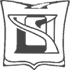 Централизованная библиотечная система г.ТаганрогаЦентральная городская публичная библиотека имени А.П.ЧеховаПутеводительпо электронным сетевым ресурсамВыпуск 6ПОЭТЫ И ПИСАТЕЛИ В СЕТИВ литературном мире нет смерти, и мертвецы так же вмешиваются в дела наши и действуют вместе с нами, как живые. Гоголь Н.В.Medien.ru (http://medien.ru/) - Сайт для журналистов и издателей, начинающих авторов и книголюбов. Новый каталог.Литературные порталы: для читателей и авторов  Русские писатели и поэты  (http://writerstob.narod.ru/)Биографии русских и советских писателей и поэтов, литературно-критические статьи, стихотворения поэтов, информация по основным течениям в русской литературе, библиотека, произведения в кратком содержании.Литературный портал «Книгозавр»( http://knigozavr.ru/)  Литературные обзоры. Рецензии. Литературный музей.Что хочет автор - Литературный портал Союза писателей (http://www.litkonkurs.ru/) литературные конкурсы, проза, поэзия, стихи, рассказы, произведения, современная литература, форум писателей, современная литература России. ЛИТЕРОСФЕРА. (www.netslova.ru/ring/) Каталог лучших литературных сайтов. Современная сетевая литература. Литературный сетевой портал (www.litportal.ru) Здесь можно скачать самые популярные книги без вирусов и рекламы.Litfest.ru (http://litfest.ru/)- литературный портал. Публикации, конкурсы, библиотека, форум.Неогранка (http://www.neogranka.com/) - литературный портал, стихи, современная поэзия и проза, форум. Здесь собраны лучшие темы в помощь авторам. Статьи написаны просто, интересно. Часть материалов наглядно показывает, как не надо писать стихи и прозу.Решето (http://resheto.ru/) - Независимый литературный портал. Публикация поэзии и прозы непризнанных авторов. Другие полезные ссылки на тему литературы ЛИТЕРАТУРА (http://www.filologia.su/literatura)- большая рубрика на филологическом портале.  РУССКАЯ ЛИТЕРАТУРА (http://www.russian-world.info/russkaja-literatura) - рубрика портала "Русский язык и русскоязычный мир".  Литературоведение (http://www.filologia.su/literaturovedenie)- рубрика айта Filologia.su Литературный язык. (http://www.filologia.su/yazykliteraturnyy) Понятие и определения литературного языка. Литературные ссылки (http://noblit.ru/content/view/22/38/) - тематический портал "Лауреаты Нобелевской премии в области литературы" Издательство книг по требованию (http://pubmix.com/publish)Составитель:библиотекарь отдела «Центр электронных ресурсов» ЦГПБ имени А.П.ЧеховаСорокина И.А.